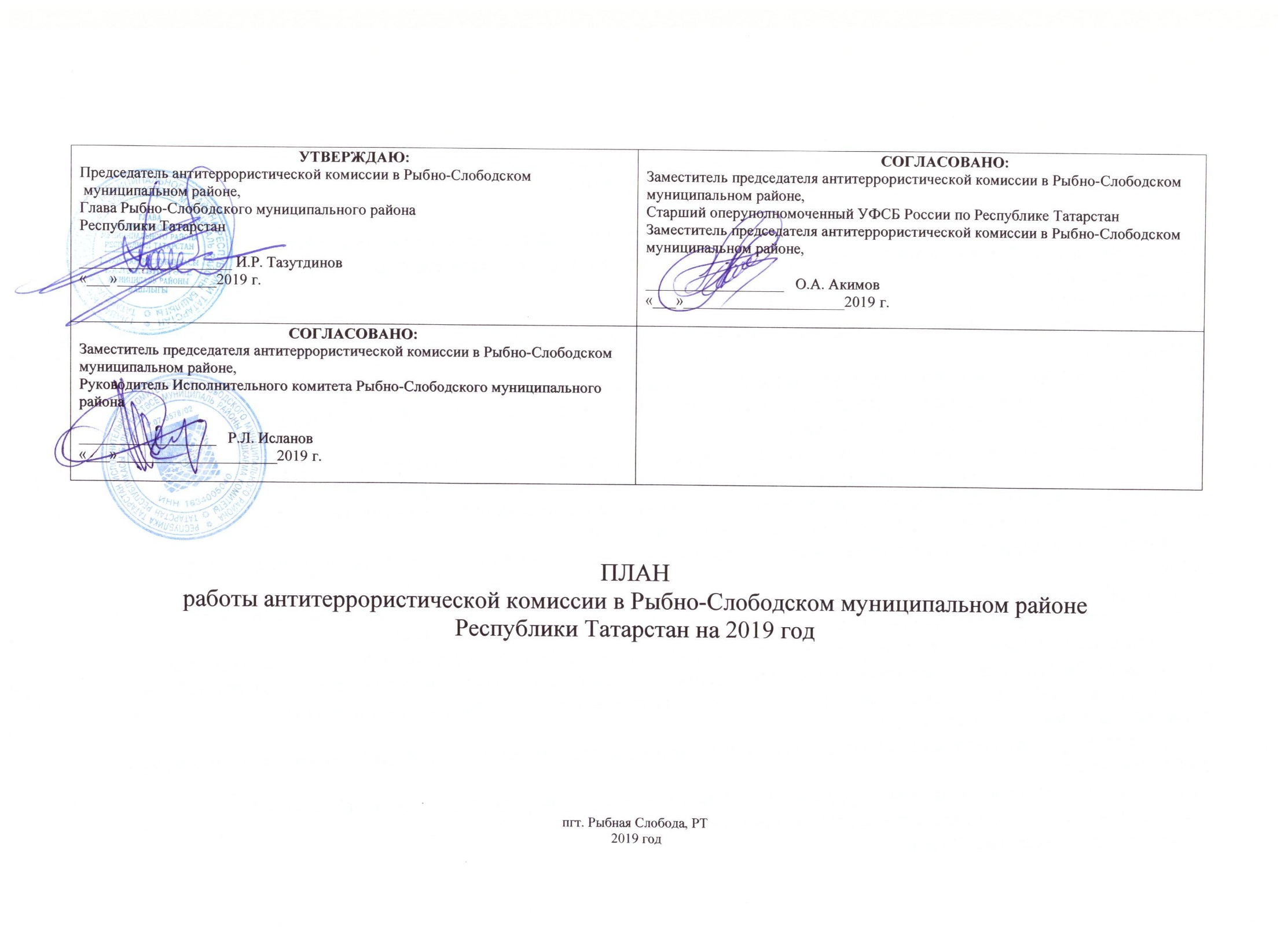 1. Приоритетные задачи Антитеррористической комиссии в Рыбно-Слободском муниципальном районе Республики Татарстан на 2019 годПриоритетными задачами на 2019 год являются осуществление мероприятий в сфере профилактики терроризма и экстремизма, а также минимизации и ликвидации его последствий и организации контроля исполнения подпрограммы с оценкой его результатов.    Основные задачи:- уменьшение проявлений экстремизма и негативного отношения к лицам других национальностей и религиозных конфессий;- пропаганда и формирование у населения толерантного поведения по отношению к людям других национальностей религиозных конфессий на основе ценностей многонационального российского общества, культурного самосознания, принципов соблюдения прав и свобод человека; - формирование толерантности и межэтнической культуры в молодежной среде, профилактика агрессивного поведения;- информирование населения муниципального района по вопросам противодействия терроризму и экстремизму;- организация воспитательной работы среди детей и молодежи, направленная на устранение причин и условий, способствующих совершению действий экстремистского характера;- недопущение наличия свастики и иных элементов экстремистской направленности на объектах инфраструктуры района;- научно-образовательное и информационное обеспечение реализации государственной национальной политики;      Кроме того, деятельность антитеррористической комиссии в должна быть направлена:- на реализацию подпрограммы «Профилактика терроризма и экстремизма в РТ на 2014-2020 годы» государственной программы «Обеспечение общественного порядка и противодействие преступности в Республике Татарстан на 2014-2020 годы»; иных федеральных и республиканских нормативных правовых актов, регламентирующих антитеррористическую деятельность;- разработка и принятие муниципальных нормативно-правовых актов антитеррористической направленности (по мере необходимости);- на выявление и устранение причин и условий, способствующих совершению террористических актов;- организацию взаимодействия с правоохранительными органами;- правовое воспитание населения;- оказание методической помощи организациям, учреждениям в разработке инструкций, памяток, паспортов безопасности;- планирование и организация переподготовки и повышения квалификации должностных лиц, задействованных в сфере профилактики терроризма и экстремизма;- проведение работы в информационно-телекоммуникационной сети «Интернет» с целью выявления и пресечения фактов распространения жителями муниципального образования материалов экстремистского характера;- изготовление и распространение информационно-агитационных материалов (аудио, видеопродукции), разъясняющих сущность терроризма и его общественную опасность;-  систематический учет и проведение профилактических мероприятий с лицами категории особого внимания, лицами, состоящими на учете, как сторонники радикального ислама, лицами наиболее подверженными воздействию идеологии терроризма: учащейся молодежи, трудовыми мигрантами;-  выработку мер по устранению недостатков антитеррористической защищенности мест массового пребывания людей, объектов жизнеобеспечения на территории района;- поддержание готовности органов местного самоуправления и подведомственных организаций к использованию в мероприятиях по минимизации и (или) ликвидации последствий проявлений терроризма, участие в проведении антитеррористических тренировок2. Мероприятия по исполнению поручений АТК в РТМероприятия по исполнению поручений АТК РТ находится под контролем председателя антитеррористической комиссии муниципального района – Главы Рыбно-Слободского муниципального района.Секретарь АТК муниципального района координирует работу исполнения поручений АТК в РТ и предоставляет информацию о результатах исполнения поручений АТК в РТ.3. Мероприятия в рамках реализации Комплексного плана противодействия идеологии терроризма3.1 по разъяснению сущности терроризма и его общественной опасности, формированию стойкого неприятия обществом, прежде всего молодежью, идеологии терроризма в различных ее проявлениях: 3.2. По нейтрализации угрозообразующих факторов:в религиозной сфере:в молодежной среде:в социальных сетях:в миграционной сферев сфере межнациональных отношений:в общественно-политической сфере:в Социально-экономической сфере:Мероприятия по оказанию адресного профилактического воздействия на лиц, представляющих группу риска, в том числе категории особого внимания:4. Мероприятия по отработке готовности к действиям при установлении уровней террористической опасности     5. Совместные мероприятия с оперативной группой в Рыбно-Слободском районе Республики ТатарстанМероприятия по повышению уровня АТЗ ММПЛ и устранению ранее выявленных нарушений и недостатковМероприятия АТК МО по повышению уровня профессионализма участников антитеррористической деятельностиПланируемые объемы финансовых средств, выделяемых на антитеррористическую деятельностьОбъем финансирования согласно Программы на 2019 - 2021 годы составляет 150,00 тыс. рублей.  2019 год – 50,00 тыс. рублей, 2020 год – 50,00 тыс. рублей, 2021 год- 50 тыс. рублейИсточником финансирования Программы является бюджет Рыбно-Слободского муниципального района Республики Татарстан.Основные направления финансирования: профилактические мероприятия в рамках реализации государственной молодежной политики; усиление антитеррористической защищенности мест массового пребывания граждан.Объемы финансирования носят прогнозный характер и подлежат ежегодной корректировке с учетом возможностей бюджета муниципального района Республики Татарстан.№МероприятияОтветственные Сроки проведения1.Участие в работе АТК в РТТазутдинов И.Р. - Председатель АТК, Глава Рыбно-Слободского муниципального района  В течении года2.Информирование Аппарата АТК в РТ  о выполнении решений АТК РТТазутдинов И.Р. - Председатель АТК, Глава Рыбно-Слободского муниципального района  Исмагилов Р.Д. – секретарь АТК, советник , Главы Рыбно-Слободского муниципального района   С момента поступленияИсполнение пункта15.1 ПР-270 от 23.10.2018г.:Садиков И.М. – начальник отдела образования ИК Рыбно-Слободского муниципального района15.05.2019г.Исполнение пункта15.2 ПР-270 от 23.10.2018г.:Садиков И.М. – начальник отдела образования ИК Рыбно-Слободского муниципального района20.08.2019г.Исполнение пункта15.4 ПР-270 от 23.10.2018г.:Садиков И.М. – начальник отдела образования ИК Рыбно-Слободского муниципального районаежегодноИсполнение пункта15.5 ПР-270 от 23.10.2018г.:Садиков И.М. – начальник отдела образования ИК Рыбно-Слободского муниципального районаежегодноИсполнение пункта16 ПР-270 от 23.10.2018г.:Исмагилов Р.Д. – секретарь АТК, советник , Главы Рыбно-Слободского муниципального района   В установленные срокиИсполнение пунктов 2.1, 3.1,3.2, ПР заслушивания от 20.12.2018г. в АТК в РТТазутдинов И.Р. - Председатель АТК, Глава Рыбно-Слободского муниципального района  Исмагилов Р.Д. – секретарь АТК, советник , Главы Рыбно-Слободского муниципального района   п.2.1 январь 2019г.п.3.1 январь 2019г.п.3.2 январь 2019г.Исполнение пунктов 2.2, 3.3, 3.4, 3.5ПР заслушивания от 20.12.2018г. в АТК в РТИсмагилов Р.Д. – секретарь АТК, советник , Главы Рыбно-Слободского муниципального района   п.2.2 апрель 2019г.п. 3.3 апрель 2019г.п. 3.4 апрель 2019г.п. 3.5 апрель 2019гИсполнение пунктов 2.3, 2.4, ПР заслушивания от 20.12.2018г. в АТК в РТШакиров И.З. – начальник отдела молодежи, спорта и туризму ИК Рыбно-Слободского муниципального района Садиков И.М. – начальник отдела образования ИК Рыбно-Слободского муниципального районаРашитов Р.Р. – начальник отдела СЗ МТЗСЗ РТ в Рыбно-Слободском муниципальном районеп. 2.3 декабрь 2019п. 2.4 декабрь 2019Исполнение пункта 3.7 ПР заслушивания от 20.12.2018г. в АТК в РТИсмагилов Р.Д. – секретарь АТК, советник , Главы Рыбно-Слободского муниципального района   25 число каждого месяцаКонтроль за исполнением решений, принятых АТК в Республике Татарстан Тазутдинов И.Р. - Председатель АТК, Глава Рыбно-Слободского муниципального района  Исмагилов Р.Д. – секретарь АТК, советник , Главы Рыбно-Слободского муниципального района  ЕжеквартальноМониторинг выполнения решений АТК в Республике Татарстан Исмагилов Р.Д. – секретарь АТК, советник , Главы Рыбно-Слободского муниципального района  ЕжеквартальноИнформирование АТК в Республике Татарстан о выявленных в сфере противодействия терроризму проблемах, требующих разрешения на республиканском уровнеТазутдинов И.Р. - Председатель АТК, Глава Рыбно-Слободского муниципального района  По мере необходимости№МероприятияОтветственные Сроки проведения1Профилактическая работа в сельских поселениях и трудовых коллективах района по вопросам профилактики терроризма и экстремизма в муниципальном районеГлавы сельских поселений;Руководители предприятий и организаций Рыбно-Слободского МР РТ;В течении года2Подготовка и размещение детских информационных Интернет-ресурсов по профилактике идеологии терроризма  Отдел по молодежной политике, спорту и туризму ИК  Рыбно-Слободского   МР РТ;  В течении года3Подготовка и размещение информации антитеррористического характера на информационных стендах, в средствах массовой информации, сети «ИнтернетРедакция газеты «Сельские горизонты»Отдел по молодежной политике ИК Рыбно-Слободского  МР РТУправляющая компания Рыбно-Слободского   МР РТРуководители ММПЛЕжеквартально4Мероприятия гражданско-патриотического и духовно-нравственного направления проводимые молодежными объединениямиОтдел по молодежной политике, спорту и туризму ИК  Рыбно-Слободского   МР РТ;  В течении года по отдельному плану5Проведение месячника “Терроризму- НЕТ!” в общеобразовательных, культурных и спортивных  учреждениях муниципального района с отработкой случаев поступления  заведомо ложных сообщений об актах терроризмаОтдел образования ИК Рыбно-Слободского   МР РТ;Отдел по молодежной политике, спорту и туризму ИК  Рыбно-Слободского   МР РТ; Отдел культуры ИК Рыбно-Слободского   МР РТСекретарь АТК Рыбно-Слободского   МР РТСентябрь 2019г. 6 Публикация материалов на тему противодействия терроризму и экстремизму с проведением мероприятий по профилактике  терроризма и экстремизма с распространением материалов, на данную темуОтдел культуры ИК Рыбно-Слободского  МР РТРедакция газеты «Сельские горизонты»;Секретарь АТК Рыбно-Слободского   МР РТ Ежеквартально1.Обращения к верующим во время проповедей и пятничных намазов вопросами веротерпимости и разъяснениями способов решения конфликтных ситуацийИмам хатибы мечетей муниципального района;Еженедельно2.Обследование библиотечного фонда муниципального района для выявления литературы экстремистского направленияОтдел культуры муниципального района;Отдел МВД России по муниципальному району;1 раз в полугодие3.Проведение проверочных мероприятий в летних детских лагерях с религиозным компонентом, направленных на обеспечение безопасного времяпровождения детей.Заместитель Руководителя Исполнительного комитета Рыбно-Слободского   МР РТ по социальным вопросам;Июнь, июль, август 20194.Проведение мероприятий посвященные межнациональному согласию и дружбы между народами и религиозными концессиями Рыбно-Слободского  муниципального района.Отдел культуры муниципального района;Ежеквартально5.Проверка деятельности приходов по выявлению нарушений порядка проведения правил богослужения на территории Рыбно-Слободского  муниципального района.Отдел МВД России по муниципальному району;Ежеквартально1.Контроль сети «Интернет» с целью выявления и пресечения фактов распространения жителями Рыбно-Слободского  района материалов экстремистского характераОтдел по молодежной политике, спорту и туризму ИК  Рыбно-Слободского   МР РТ; СМИ (Редакция газеты «Сельские горизонты») по согласованию;Форпост»В течении года2.Проведение мероприятий, посвященных 74 годовщине Победы в Великой Отечественной войне 1941-1945гг. ИК  Рыбно-Слободского   МР РТ;Главы сельских поселений Рыбно-Слободского   МР РТ; Отделы ИК Рыбно-Слободского   МР РТ;6-12 мая 2019г.3.Проведение мероприятий, посвященных Дню РоссииЗаместитель Руководителя Исполнительного комитета Рыбно-Слободского   МР РТ по социальным вопросам;Начальники отделов ИК Рыбно-Слободского   МР РТ12 июня 2019г.4.Проведение мероприятий, посвященных Дню солидарности и борьбе с терроризмом, в рамках проведения месячника «Экстремизму - нет»Заместитель Руководителя Исполнительного комитета Рыбно-Слободского   МР РТ по социальным вопросам;Отдел по молодежной политике, спорту и туризму ИК  Рыбно-Слободского   МР РТ; Сентябрь 2019г.5.Проведение мероприятий, посвященных к Международному дню мира среди молодежи противодействию угрозам политической стабильности (войнам, терроризму, экстремизму) современного мираОтдел по молодежной политике, спорту и туризму ИК  Рыбно-Слободского   МР РТ;21 сентября 2019г.6.Участие в молодежных форумах, посвященных вопросам профилактики терроризма и экстремизма, организованных на федеральном, республиканском, муниципальном уровняхМКУ « Отдел образования ИК Рыбно-Слободского   МР РТ;  Отдел по молодежной политике, спорту и туризму ИК  Рыбно-Слободского   МР РТ; Отдел культуры ИК Рыбно-Слободского   МР РТ;члены АТК  Рыбно-Слободского   МР РТ;  В течении года7.Проведение работы по улучшению занятости сельской молодежи, проведению досуга и расширению возможностей для получения профессионального образования. Отдел по молодежной политике, спорту и туризму ИК  Рыбно-Слободского   МР РТ; Центр занятости населения Рыбно-Слободского   МР РТ;  Главы сельских поселений Рыбно-Слободского   МР РТ;  В течении года1.Размещение на официальном сайте Рыбно-Слободского МР РТ материалов антитеррористической направленностиОбщий отдел ИК Рыбно-Слободского   МР РТ;   В течении года2.Выявление в сети Интернет экстремистских материалов и пресечение распространения информации экстремистской направленности.Отдел по молодежной политике, спорту и туризму ИК  Рыбно-Слободского   МР РТ; «ФОРПОСТ»;«Кибердружина»;В течении года3.Проведение профилактической работы с лицами состоящими в социальных группах экстремистской и террористической направленности и их учет Отдел по молодежной политике, спорту и туризму ИК  Рыбно-Слободского   МР РТ; «ФОРПОСТ»;«Кибердружина»;В течении года1.Проведение рейдов по выявлению иностранных граждан и лиц без гражданства, проживающих на территории Рыбно-Слободского МР РТОтдел МВД России по Рыбно-Слободскому МР РТ (отдел по вопросам миграции)Ежеквартально2.Организация и проведение проверок по незаконному привлечению к работе иностранных граждан предприятиями, организациями, индивидуальными предпринимателями муниципального района.Отдел МВД России по Рыбно-Слободскому МР РТ (отдел по вопросам миграции)Ежеквартально1.Проведение и контроль межнациональных и межконфессиональных отношений и раннего предупреждения конфликтов на религиозной и национальной почве в муниципальном районеОбщественный Совет Рыбно-Слободского МР РТ; Ежеквартально2.Контроль исполнения мероприятий муниципальной программы «Профилактика терроризма и экстремизма в Рыбно-Слободском муниципальном районе на 2018-2021гг.»члены АТК  Рыбно-Слободского   МР РТ;  Ответственные исполнители закрепленные программой;В течении года3.Проведение собраний национальных культурных объединений направленных на профилактику межнациональных конфликтовОтдел культуры ИК Рыбно-Слободского   МР РТ;Ежеквартально4.Организация и проведение комплекса ежегодных мероприятий, посвященных празднованию Дня родного языка, Дня русского языка, праздников народов, проживающих в Республике Татарстан: "Масленица", "Навруз", "Сабантуй", "Каравон", "Учук", "Семык", ""Балтай", "Иван Купала", "Питрау" и другихОтдел по молодежной политике, спорту и туризму ИК  Рыбно-Слободского   МР РТ; СМИ (Редакция газеты «Сельские горизонты») по согласованию;Отдел культуры ИК Рыбно-Слободского   МР РТ;В течении года1.Контроль исполнения мероприятий муниципальной программы «Профилактика терроризма и экстремизма в Рыбно-Слободском муниципальном районе на 2018-2021гг.»члены АТК  Рыбно-Слободского   МР РТ;  Ответственные исполнители закрепленные программой;В течении года1.Мониторинг социально-экономической обстановки для своевременного предупреждения и локализации возможных фактов социальной напряженности среди населения и иных процессов, оказывающих влияние на ситуацию в сфере противодействия терроризму и экстремизму.ИК Рыбно-Слободского   МР РТЕжеквартально2.Реализация муниципальной программы «Реализация государственной национальной политики в Рыбно-Слободском муниципальном районе Республики Татарстан на 2017-2019годы»Заместитель Руководителя Исполнительного комитета Рыбно-Слободского   МР РТ по социальным вопросам;Начальники отделов ИК Рыбно-Слободского   МР РТВ течении года3.Реализация муниципальной программы «Сохранение, изучение и развитие государственных языков Республики Татарстан и других языков в Республике Татарстан в Рыбно-Слободском муниципальном районе на 2015-2020годы»Заместитель Руководителя Исполнительного комитета Рыбно-Слободского   МР РТ по социальным вопросам;Отдел образования муниципального района;В течении года4.Проведение торжественного мероприятия, посвященного Дню народного единстваЗаместитель Руководителя Исполнительного комитета Рыбно-Слободского   МР РТ по социальным вопросам;4 ноября 2019г.1.Учет несовершеннолетних не посещающих общеобразовательные учреждения по религиозным мотивам и семей находящихся в социально-опасном положении, трудной жизненной ситуации Председатель комиссии по делам несовершеннолетних и защите их прав Рыбно-Слободского   МР РТ; Ежеквартально2.Обновление социально-психологических характеристик детей группы особого внимания и привлечение данных детей к участию в мероприятияхМКУ « Отдел образования ИК Рыбно-Слободского   МР РТ;  Отдел социальной защиты МТЗ и СЗ в Рыбно-Слободском   МР РТ;1 раз в год3.Анкетирование семей категории особого внимания для анализа возможных проблем данных семей. МКУ « Отдел образования ИК Рыбно-Слободского   МР РТ;  Комиссия по делам несовершеннолетних и защите их прав Рыбно-Слободского   МР РТ;Отдел социальной защиты МТЗ и СЗ в Рыбно-Слободском   МР РТ;секретарь АТК  Рыбно-Слободского   МР РТ;  В течении года4.Оказание помощи социализации жителей Рыбно-Слободского МР РТ, отбывших наказание за преступления террористической направленности, в том числе с приглашением на различные мероприятия, оказание содействия в трудоустройстве и т.д.Заместитель руководителя ИК исполнительного комитета Рыбно-Слободского МР РТ по социальным вопросам;Руководитель ИК пгт Рыбная Слобода Рыбно-Слободского МР РТ; Центр занятости населения Рыбно-Слободского МР РТ; Отдел МВД России по Рыбно-Слободскому МР РТ;В течении года5. Работа с семьями и близкими родственниками группы особого внимания по профилактике экстремизмачлены АТК  Рыбно-Слободского   МР РТ;  В течении годаПроведение расчета сил и средств, привлекаемых к выполнению задач по эвакуации, медицинскому обеспечению.Отдел МВД России по Рыбно-Слободскому МР РТ; Председатель АТК в  Рыбно-Слободском МР РТ;В течении годаПроведение занятий по обучению работников отделов образования, культуры и молодежи, спорту и туризму по порядку действия в случае террористической угрозы и кризисных ситуаций;Отдел МВД России по Рыбно-Слободскому МР РТ;ФГКУ 128 ПЧ ФПС по РТ по Рыбно-Слободскому МР РТ;В течении годаОрганизация тренировок по готовности персонала потенциальных объектов террористических посягательств и отработку их возможных действий по пресечению теракта и спасению людей.Отдел МВД России по Рыбно-Слободскому МР РТ;В течении года№МероприятияОтветственные Сроки проведения1.Организация обучающих семинаров с населением способам защиты и порядка действий в случае возникновения террористической угрозы, чрезвычайных ситуаций в местах массового пребывания людейОтдел МВД России по Рыбно-Слободскому МР РТ;ФГКУ 128 ПЧ ФПС по РТ по Рыбно-Слободскому МР РТ; Председатель АТК в  Рыбно-Слободском МР РТ;1 раз в полугодие2.Проведение учебно-тренировочных занятий   по отработке действий при обнаружении посторонних предметов и взрывных устройств, навыков первоочередных действий при угрозах террористического характера на территориях объектов с массовым пребыванием людей, организацийОтдел МВД России по Рыбно-Слободскому МР РТ;ФГКУ 128 ПЧ ФПС по РТ по Рыбно-Слободскому МР РТ;ГАУЗ «Рыбно-Слободская ЦРБ»;Руководители организаций, объектов с массовым пребыванием людей1 раз в год по плану руководителей3.Обучение персонала объектов с массовым пребыванием людей правилам пользования пожаротушенияФГКУ 128 ПЧ ФПС по РТ по Рыбно-Слободскому МР РТ; 1 раз в год (сентябрь)4.Обеспечение проведения регулярных обследований многоквартирных домов на предмет технического состояния подвальных    и чердачных помещений, цокольных, технических этажей, электрощитовых и других подсобных помещений  Отдел МВД России по Рыбно-Слободскому МР РТ;Управляющая компания пгт Рыбная Слобода;ЕжеквартальноТренировки по отработке действий при установлении уровней террористической опасностиИК Рыбно-Слободского   МР РТ;  Оперативная группа Рыбно-Слободского   МР РТ;   В течении годаУчастие в заседаниях оперативной группыРуководитель ИК Рыбно-Слободского   МР РТ;  В течении годаСекретарь АТК 4 квартал (декабрь)№МероприятияОтветственные Сроки проведенияУточнение перечня объектов мест массового пребывания людей с актуализацией паспортов безопасности Председатель комиссии по обследованию ММПЛВ течении  годаКонтроль устранения замечаний АТЗ, указанных в актах обследований Отдел МВД России по Рыбно-Слободскому МР РТ; Отдел УФСБ РФ по РТ;ФГКУ «УВО ВНГ России по РТ»;ФГКУ 128 ПЧ ФПС по РТ по Рыбно-Слободскому МР РТ;Секретарь АТК в Рыбно-Слободскому МР РТ; В течении годаКонтроль за исполнением требований постановлений Правительства Российской Федерации № 272, 202, 8, 176, 410, 1235 «Об утверждении требований к антитеррористической защищенности объектов»: анализ выполнения рекомендаций, указанных в актах обследований объектов, Председатель комиссии по обследованию ММПЛ;Отдел МВД России по Рыбно-Слободскому МР РТ; ФГКУ «УВО ВНГ России по РТ»;ФГКУ 128 ПЧ ФПС по РТ по Рыбно-Слободскому МР РТ; В течении года (по отдельному графику)Заслушивание собственников и правообладателей   ММПЛ, объектов   жизнеобеспечения на заседаниях АТК Рыбно-Слободскому МР РТ по вопросу обеспечения антитеррористической защищенности объектовруководители ММПЛ, объектов жизнеобеспечения;Секретарь АТК в Рыбно-Слободскому МР РТ; В течении года1.Участие секретаря АТК в образовательном семинаре на базе Высшей школы государственного и муниципального управления Секретарь АТК в Рыбно-Слободскому МР РТ;В течении года2.Организация обучающего семинара по профилактике экстремизма и терроризма для глав сельских поселений, руководителей организаций и учрежденийСекретарь АТК в Рыбно-Слободскому МР РТ;Июнь 2019г.